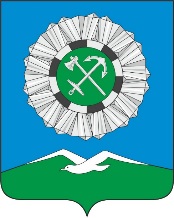 Российская ФедерацияИркутская областьСлюдянский районСЛЮДЯНСКОЕ МУНИЦИПАЛЬНОЕ ОБРАЗОВАНИЕГОРОДСКАЯ ДУМАРЕШЕНИЕ  г. Слюдянкаот 24.06.2021 № 39 IV- ГДО принятии годового отчета об исполнении комплексной программы социально-экономического развития Слюдянского муниципального образованияна 2019-2030 годы за 2020 год      В целях обеспечения комплексного социально- экономического  развития  Слюдянского муниципального образования, направленного на создание условий для укрепления социальной сферы и  устойчивого развития экономики поселения, повышения уровня и качества жизни населения, выполнения программы социально-экономического развития Слюдянского муниципального образования на 2019-2030 годы, руководствуясь п.6 ч.1 ст.17 Федерального закона № 131-ФЗ от 06.10.2003 года «Об общих принципах организации местного самоуправления в РФ»; ст.33, 37 Устава Слюдянского муниципального образования, зарегистрированного Главным управлением Министерства юстиции Российской Федерации по Сибирскому федеральному округу 23 декабря 2005 года №RU385181042005001, с изменениями и дополнениями, зарегистрированными Управлением Министерства юстиции Российской Федерации по Иркутской области от 14 апреля 2021 года № RU385181042020002ГОРОДСКАЯ ДУМА РЕШИЛА:Принять к сведению годовой отчет об исполнении комплексной программы социально-экономического развития Слюдянского муниципального образования на 2019-2030 годы за 2020 год (Приложение №1)Опубликовать настоящее решение в приложении к газете «Байкал-новости», разместить на официальном сайте администрации Слюдянского городского поселения.Глава Слюдянского муниципального образования                                                                     В.Н. СендзякПредседатель Думы Слюдянскогомуниципального образования                                                                     А.В. Тимофеев                                                                            Приложение № 1                                                                                                     к решению Думы Слюдянского                                                                                                  муниципального образования                                                                                           от 24.06.2021 № 39 IV- ГДОтчет по исполнению стратегии социально- экономического развития Слюдянского муниципального образования на 2019-2030 годы за 2020 год.     Отчет по исполнению стратегии социально-экономического развития Слюдянского муниципального образования за 2020 год подготовлен на основе статистических данных, представленных территориальным органом Федеральной службы государственной статистики по Иркутской области (Иркутскстат), экономических показателей предприятий, осуществляющих деятельность на территории Слюдянского муниципального образования, с учетом тенденций, сложившихся в развитии Слюдянского муниципального образования в 2020 году, иных показателей по итогам реализации муниципальных программ.     Составление отчета социально-экономического развития Слюдянского муниципального образования необходимо для формирования оценки функционирования социальной сферы и экономики территории в целом за прошедший финансовый год. Основные характеристики социально-экономического развития Слюдянского муниципального образования
Экономико-географический потенциал     Одним из основных факторов, определяющих социально-экономическое развитие территории, является ресурсный потенциал и уже созданная инфраструктура.     Перспективные возможности территории Слюдянского МО выгодны ввиду удобной транспортной логистики, прохождения через город основных транспортных сетей России: Транссибирская магистраль, автомобильная дорога федерального значения Р- 258. Южное Прибайкалье занимает выгодное транспортное расположение куда можно с легкостью добраться из любой точки страны и мира автомобильным, железнодорожным транспортом и авиа, прибыв в аэропорт города Иркутска. Немаловажным фактором является близость областного центра г. Иркутска – 110 км.  Автомобильная дорога «Байкал» является важнейшей транспортной артерией, обеспечивающей туристические, экономические и административные связи крупных регионов Урала, Западной, Восточной Сибири, Республики Бурятия и Забайкалья. Внешние связи c областным центром поддерживаются круглогодично автомобильным и железнодорожным транспортом. С запада на восток по территории Слюдянского муниципального образования проходит Восточно - Сибирская железная дорога, протяженностью в границах Слюдянского муниципального образования 14 км. По территории Слюдянского муниципального образования вдоль побережья озера Байкал проходит автомобильная дорога федерального значения Р-258 «Байкал» - от Челябинска через Курган, Омск, Новосибирск. Кемерово, Красноярск, Иркутск, Улан-Удэ до Читы и две вспомогательные - автодороги А-333 «Култук-Монды- до границы с Монголией» и Кругобайкальской железной дороге. Автомобильная дорога «Байкал» составляет главный транспортный коридор России, в связи с чем, имеет не только экономическое, но и важное стратегическое значение. Такое положение определяет значительный туристско-рекреационный потенциал развития территории.  Уникальность Слюдянского муниципального образования заключается в том, что оно расположено на берегу оз. Байкал, что позволяет использовать рекреационные ресурсы (горы Хамар-Дабан, мыс Шаманский).  Богатый растительный и животный мир, сокровища недр, озера являются национальным достоянием, народным богатством. Природа и ее ресурсы – основной источник непрерывного роста материальных ценностей жителей поселения. Эти уникальные и богатые природные объекты являются базовыми для использования в хозяйственной деятельности, в том числе для коммерческого туризма - оз. Байкал, лесные массивы, горные реки. Город Слюдянка является отправной точкой путешествия по отдельной ветке Кругобайкальской железной дороге, которая является памятником архитектуры. Представляет собой часть дороги Порт Байкал – Слюдянка, протянувшимся на 90 километров вдоль юго-западного побережья озера Байкал. В поселке Култук берет свое начало ознакомление с Тункинской долиной, которая считается одной из природных жемчужин Бурятии. В долине расположено большое количество природных и историко-культурных достопримечательностей. В республике насчитывается более 300 минеральных источников, что сравнимо с Кавказскими источниками - это делает её привлекательной для туризма и отдыха. Выходы с территорий населенных пунктов на федеральные трассы осуществляются по автодорогам местного значения. Протяженность дорог местного значения составляет 132,6 км, федерального значения -  16 км.   Слюдянское муниципальное образование открыто для сотрудничества с инвесторами как российскими, так и зарубежными. Администрация Слюдянского городского поселения ведет активную политику, направленную на привлечение инвестиций. На сегодняшний день ведется работа по поиску инвесторов и привлечение средств любых источников, в т.ч. бюджетных для реализации проекта «Резиденция Байкальского Деда мороза» (Разработано технико-экономическое обоснование и план размещения инфраструктурных объектов, оформлен земельный участок, присвоен кадастровый номер)Охрана окружающей средыОптимизация взаимоотношений между человеком и природой, направленных на эффективное воспроизводство природных ресурсов, улучшение состояния окружающей среды и устойчивое развитие территории – является главной целью в улучшении экологической обстановки.На территории Слюдянского муниципального образования действует муниципальная подпрограмма «Охрана окружающей среды территории Слюдянского муниципального образования». Задачи подпрограммы:  - сокращение объемов и полная ликвидация несанкционированных свалок на территории Слюдянского городского поселения;- повышение эффективности использования и охраны земель;- сохранение и восстановление зеленых насаждений, почв;- минимизация негативного воздействия несанкционированных свалок на общие условия жизнедеятельности населения.          Основное мероприятие подпрограммы – ликвидация несанкционированных свалок. Ликвидацией несанкционированных свалок на участках: п. Талая, мыс Шаманский, территория Слюдянских болот, береговая полоса и лесные поляны вдоль русла реки Слюдянка (где река имеет поверхностный сток), падь Улунтуй г.Слюдянка, русло реки Слюдянка (где река имеет подземный сток),  береговая полоса оз. Байкал в г.Слюдянка, поселках Буровщина, Сухой Ручей, в районе парка «Перевал» города Слюдянка, береговая полоса р. Похабиха в городской черте»  механизированным и ручным способами: сбор бытового мусора, погрузка и разгрузка бытового мусора, транспортирование собранного бытового мусора на свалку ТКО, передача бытового мусора на объект его размещения, планировка территории, установка информационных аншлагов, установка контейнеров для сбора твердых бытовых отходов осуществляет МБУ «Благоустройство». В 2020 году силами МБУ «Благоустройство» вывезено с несанкционированных мест размещения более 400 куб. метров мусора, работа в данном направлении ведётся предприятием на постоянной основе. На территории Слюдянского муниципального образования в пади Талая имеется несанкционированная свалка, объёмом 83 м3. В 2020 году разработан проект по ликвидации и рекультивации свалки. Администрацией Слюдянского городского поселения направлена заявка в Министерство Природных ресурсов на выделение финансирования на проведение работ по ликвидации свалки в пади Талая. Общая стоимость мероприятия 41 млн. рублей.По инициативе администрации Слюдянского городского поселения, в целях улучшения экологического, санитарно-эпидемиологического состояния на территории Слюдянского муниципального образования ежегодно проводятся экологические субботники с привлечением общественных организаций, служб МЧС, ЖКХ и жителей города по очистке от мусора русел р. Слюдянка, р. Похабиха и прибрежной зоны оз.Байкал. Благоустройство города - одна из актуальных проблем Слюдянского муниципального образования, для решения которой необходимо привлечь различные сферы общества, урегулировать финансовое положение, привлечь денежные средства со стороны организаций и предприятий всех форм собственности, средства бюджетов всех уровней, определить проблемы и способы их решения. Также следует уделять внимание наиболее полному удовлетворению потребностей населения в надлежащем содержании и уборке территории, утилизации отходов, озеленении и других видах благоустройства.                                          Проблемы:- неудовлетворительное санитарное состояние территории поселения- загрязненность территории частного сектора, русел и берегов рек, прибрежной зоны оз. Байкал- недостаточный уровень благоустройства городского поселения;- неудовлетворенное состояние муниципальных дорог;- работа с населением.Задачи:-  улучшение санитарного состояния территории поселения;-  организация благоустройства и озеленения;-  улучшение качества полотна автомобильных дорог.Мероприятия:- выполнение мероприятий по благоустройству и озеленению территории поселения;-  ремонт мостов через реки Слюдянка, Похабиха, русла Улунтуй;-  совершенствование системы сбора и утилизации мусора;-  установка малых архитектурных форм;-  дальнейшая установка детских спортивных игровых площадок;-  благоустройство парковых зон и скверов на территории поселения:- устройство тротуаров на улицах муниципального образования;-  замена и установка дорожных знаков и нанесение разметки на муниципальных дорогах поселения;- привлечение жителей частного сектора к работам по благоустройству прилегающих территорий.В период с 2011 года по настоящее время основную долю финансирования на мероприятия по благоустройству Слюдянского муниципального образования занимают средства, выделяемые из бюджета Иркутской области на проекты народных инициатив. Проведено более 40 мероприятий по благоустройству и озеленению города, в т.ч. асфальтирование дорог, ремонт парков и скверов, установка городского фонтана, благоустройство автостанции, устройство тротуаров, установка детского спортивного оборудования, благоустройство набережной вдоль побережья оз. Байкал, установка мемориала воинам-интернационалистам, установка стендов «Почетные граждане города», «Почетные железнодорожники», отремонтирован мемориал «Звездочка», установлен видеоэкран и детская площадка на центральной площади, заасфальтированы карманы и установлены современные остановочные пункты, светодиодный фонтан и прочие мероприятия. В 2020 году на мероприятия по народным инициативам израсходовано10 098 600 рублей, в тч., из бюджета Иркутской области 9 290 700, процент софинансирования из местного бюджета 8 %, - это 807 900 рублей. Демографическая политика. Уровень жизни населения.2.1.Демографическая ситуация   В целом демографическая ситуация поселения характеризуется сокращением численности населения и снижением продолжительности жизни. Сокращение численности населения происходит из-за естественной убыли населения, а также миграционного оттока. Вместе с тем риски дальнейшего снижения численности населения остаются высокими из-за недостаточной рождаемости. Среди причин, по которым молодые семьи не желают заводить детей, на первом месте стоит отсутствие перспектив на приобретение жилья, т.к. ипотечное кредитование не общедоступно, в связи с высокими процентными ставками банков. В 2020 году Президентом РФ уделяется особое внимание для поддержания молодых семей и семей с несовершеннолетними детьми (снижены ставки по ипотечному кредитованию, оказывается финансовая поддержка на содержание семей с детьми).Улучшение жилищных условий в виде отдельной квартиры в наибольшей степени способствует увеличению размеров семьи. В целях поддержки молодых семей, на территории СМО действует программа «Молодым семьям – доступное жильё»: Причинами естественной убыли населения являются высокий уровень смертности населения. Основные причины смертности населения в трудоспособном возрасте (как мужчин, так и женщин) – несчастные случаи, отравления, травмы.Другой причиной смертности, характерной для других групп возрастов, являются высокий уровень заболеваемости болезнями системы кровообращения, новообразованиями. В 2020 году основной причиной заболевания у многих граждан стала новая коронавирусная инфекция COVID-19 на борьбу с которой брошены основные силы медицинских учреждений. В отчетном периоде в сравнении с прошлым годом смертность возросла на 18 %.  Также, особое место занимают социально значимые заболевания (распространение ВИЧ-инфекции и наркомании).Численность постоянного населения Слюдянского муниципального образования по состоянию на 01.01.2021 года составляет 18 486 чел.г.Слюдянка – 18139 чел., п.Сухой Ручей – 282 чел., п.Буровщина – 65 чел.Необходимые мероприятия по улучшению демографической ситуации:- воспитание у молодежи ценностного отношения к институту семьи;- создание условий для вовлечения молодежи в социально-экономическое развитие Слюдянского муниципального образования (на территории осуществляют деятельность: молодёжная избирательная комиссия, общественный совет при МВД России, совет молодых педагогов, юнармейское движение, клуб кораблестроителей и прочие организации, в т.ч. многочисленные спортивные секции)Для преодоления негативных тенденций и регулирования демографических процессов, а также снижения социальной напряженности, необходимо реализовать мероприятия по защите социально уязвимых слоев населения, поддержания семьи, детства, молодежи, инвалидов, пожилых людей. 2.2.Рынок труда и занятость населения     Экономика Слюдянского муниципального образования базируется на промышленных предприятиях, предприятиях транспорта и связи, дорожного хозяйства, торговли и бытового обслуживания, образования, здравоохранения и прочих предприятиях, оказывающих услуги населению.   Трудоспособное население 9169 чел, 49,6 % от общей численности населения (к 2023 году ожидается снижение данного показателя, что связано с общим снижением численности трудоспособного населения в трудоспособном возрасте, в т.ч. связанное с демографической ситуацией в регионе: вступление в трудоспособный возраст относительно малочисленного поколения молодых людей, рожденных в начале 90-х годов.)Среднесписочная численность работников крупных и средних предприятий и организаций в 2020 году - 7340 человек (39 % от общей численности населения), в 2019 – 7314 чел.Причиной пополнения трудовых ресурсов является возросшая экономическая активность лиц пенсионного возраста, что связано с низким уровнем жизни пенсионеров, средняя пенсия 2019- 14617 руб., 2020 – 15510 руб. рублей, что составляет 1,3 прожиточных минимумов (2019г. – 11635 руб., 2020г. – 11982 руб.).Большая часть всего работающего населения занята на предприятиях транспорта и связи – 28,4 %, в торговле – 17 %, в образовании – 11 %, государственное управление и обеспечение военной безопасности, обязательное социальное страхование – 11,3 %, в здравоохранении и предоставлении социальных услуг – 9,2 %, в строительстве – 7,9 %, прочие виды деятельности – 13,6 %.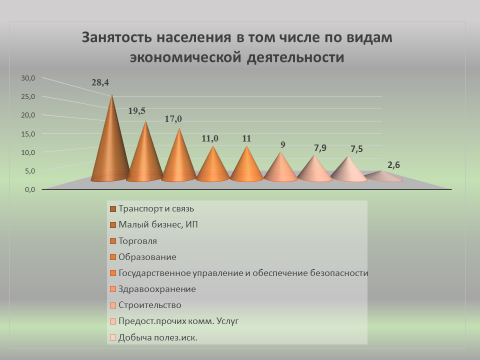 Одной из основных задач в области занятости населения является содействие в трудоустройстве граждан, ищущих работу, содействие в создании рабочих мест (в том числе для социально незащищенных категорий граждан), подготовка и повышение квалификационной категории. Создание условий для занятости населения старше трудоспособного возраста, в том числе самозанятости (данный вид занятости активно развивается на территории поселения с июля 2020 года). Создание условий для повышения комфортности проживания людей старше трудоспособного возраста на территории Слюдянского муниципального образования. В результате увеличения продолжительности здоровой жизни в совокупности с повышением пенсионного возраста возрастет уровень экономической активности населения (в том числе в старших возрастах), что послужит увеличению численности занятых в экономике. Выходы экономики на более высокие темпы роста будет способствовать комплекс мер, реализуемых Правительством Российской Федерации. Меры направлены, в том числе, на обеспечение роста производительности труда в экономике, увеличение доли малого бизнеса в ВВП.Муниципальные программы останутся ключевым механизмом, с помощью которого увязываются стратегическое и бюджетное планирование, в рамках которых необходимо обеспечить взаимосвязь поставленных целей и бюджетных ограничений.2.3.Уровень безработицы:    В 2020 году на регистрационном учете состояло 199 граждан (147 безработных), ищущих работу - жителей Слюдянского городского поселения, или 44,7 % от общей численности безработных по Слюдянскому району (329 чел.), уровень зарегистрированной безработицы 1,7 %. В течение 2020 года за содействием в поиске подходящей работы в Центр занятости обратилось 2149 человек. Снято с учета-1976 человек, в т.ч. трудоустроено-1181 чел., или 54,9 % от обратившихся в поиске работы, направлено на профессиональное обучение-70 человек.Сведения о высвобождении работников в 2020 году поступили от 18 работодателей на общее количество высвобождаемых 87 человек.      Заявленная потребность работодателей Слюдянского района в необходимых работниках   на 1 ноября 2020 года   составляет 640 вакансий, в том числе 74,9 % или 479 вакансий по рабочим профессиям.Наиболее востребованными профессиями в  Слюдянском  районе  являются  медицинские работники, педагоги, педагоги-психологи, инструктор по физической культуре, преподаватели детской музыкальной школы, повар, пекарь, бармен, официанты, дворники, горничные, уборщик производственных и служебных помещений, водитель автомобиля категории С,  машинист бульдозера, бухгалтер, инженеры сферы строительства автомобильных дорог,  инженер горнодобывающей промышленности, продавцы-кассиры,  электрослесарь, электромонтер,  слесарь-сантехник, маляр, плотник, бетонщик, арматурщик, машинист(кочегар), слесарь по ремонту оборудования котельных, транспортерщик,  мастер участка, и  др. Заработная  плата  по  заявленным  вакансиям   составляет   от МРОТ  до 80000  рублей.Реализация мероприятий содействия занятости населения:1.	Проведено 7 ярмарок вакансий;2.	Организация оплачиваемых общественных работ-55 человек;3.	Организация временных работ для граждан, находящихся под риском увольнения-46 человек;4.	Организация временного трудоустройства (дополнительные меры)-69 человек;5.	Организация временного трудоустройства несовершеннолетних граждан-190 человек;6.	Организация временного трудоустройства граждан, испытывающих трудности в поиске работы - 10 человек;7.	Социальная адаптация безработных граждан-83 человека;8.	Самозанятость: 10 человек - консультации;                             1 человек-субсидия на содействие самозанятости;9.	Профориентация-1084 человека;10.	Психологическая поддержка-81 человек;11.	Профессиональное обучение: 71 безработных граждан;12.	Стажировка выпускников-7 человек;13.	Сопровождение инвалидов-4 человека;1 чел. -трудоустройство14.	Трудоустройство осужденных-2 человека;15.	Содействие в переезде с целью трудоустройства-1 человек;16.	Нацпроекты: обучение граждан «50+» -25 человек,                        женщины в декрете- 30 человек.  2.4. Социальная сфера       На территории Слюдянского муниципального образования расположены учреждения образования, здравоохранения и культуры:дошкольные учреждения – 6, в т.ч. 2 детских сада ОАО «РЖД»;общеобразовательных учреждений – 6, в т.ч. школа –интернат ОАО «РЖД»;учреждения дополнительного образования – 3 (ДДТ, ДШИ, ДЮСШ);школа раннего развития детей «Сказка» - 1, центр развития интеллекта «Пифагорка», творческая студия «Апрель»Поликлиники – 2, в т.ч. 1 ОАО «РЖД»Стационар – 1 в центральной районной больнице;Стоматологические клиники – 3;Медицинский центр – 1;Гинекологическая клиника – 1;МБУ «Центр спорта, культуры и досуга» - 1;Дом культуры «Перевал»;Дом культуры «Железнодорожников»»Центральная районная библиотека.- В спортивно-оздоровительном комплексе ДЮСШ планируется строительство второй очереди капитального строительства (бассейна, а также открытие залов для борьбы и бокса);- Строительство детской школы искусств;- Строительство средней школы на 600 учащихся в мкр. Рудоуправление, взамен основной школы № 1;- Строительство детского сада на 280 (330) мест в мкр. Рудоуправление;- На территории стадиона «Локомотив» планируется реконструкция административного здания, проектирование стадиона с учетом современных технологий, устройство беговых дорожек и покрытие поля (на сегодняшний день ведется активная работа с Министерством сельского хозяйства).   В летний период осуществляют свою деятельность оздоровительные лагери, сеть школьных спортивных залов и пришкольных площадок реализует задачи, как общего спортивного воспитания, так и формирования начального спортивного мастерства. 2.5. Уровень жизни населения    Важной характеристикой успешной деятельности предприятий и повышения уровня жизни населения является рост заработной платы. Заработная плата является основным источником доходов большинства трудоспособного населения. Среднемесячная начисленная заработная плата за 2020 года составила 32801 рубль.        На территории Иркутской области величина прожиточного минимума на 4 квартал 2020 года в целом по Иркутской области в расчете на душу населения – 11982 рубля, для трудоспособного населения – 12745 рублей, пенсионеров – 9674 рубля, детей – 12455 рублей.   В 2021 году ожидается увеличение величины прожиточного минимума от 2 до 5%, что обусловлено ростом стоимости продуктов питания, входящих в состав потребительской корзины.      В связи с ростом величины прожиточного минимума увеличится доля населения с доходами ниже величины прожиточного минимума, уровень бедности будет снижаться.Среднемесячная заработная плата по видам экономической деятельности:Строительство (в т.ч. ЗАО Дорожник, ООО СтатусСиб) – 49294 рублейЗдравоохранение – 39698 рублейТранспорт и связь (в т.ч. предприятия ОАО РЖД) – 39398 рублейСоциальная политика – 37935 рубляДобыча полезных ископаемых – 36659 рублейОбразование – 31304 рублейГосударственное управление – 30774 рублейКультура – 29846 рублейПроизводство и распределение электроэнергии, газа и воды – 27 087,97 рублейПредоставление прочих коммунальных, социальных и персональных услуг- 21823 рублейПроизводственный потенциал     Экономика Слюдянского муниципального образования базируется на промышленных предприятиях, предприятиях транспорта и связи, торговли и бытового обслуживания, предоставления прочих коммунальных, социальных и персональных услуг населению, проживающему на территории Слюдянского муниципального образования.   Основными градообразующими предприятиями Слюдянского муниципального образования являются предприятия ОАО «Российские железные дороги» (в части структурных подразделений, расположенных на территории СМО), занимающиеся пассажиро-, грузоперевозками и содержанием железнодорожного полотна; обособленное подразделение «Карьер Перевал» ОАО «Ангарскцемент» - горное предприятие, осуществляющее деятельность по добыче полезных ископаемых, переработке и отгрузке сырья. Получив свое название благодаря месторождениям слюды, город Слюдянка и по сей день является местом добычи и переработки минералов и важнейшим центром добычи цемсырья. Основную ценность среди полезных ископаемых города составляет нерудное сырье: мраморы цементные, цементное сырьё, строительный щебень, облицовочные мраморы для производства декоративной мраморной крошки. Слюдянский мрамор известен далеко за пределами области; дорожно-ремонтные предприятия ООО «СтатусСиб и ЗАО «Дорожник» основной деятельностью которых является содержание автомобильных дорог, а также учреждения образования, здравоохранения, государственные учреждения. С 2015 года ведется активная работа по развитию туриндустрии. Южный берег Байкала является одним из живописнейших мест байкальского региона и объединяет два региона Российской Федерации Иркутскую область и Республику Бурятия. Данная туристическая межрегиональная площадка обладает колоссальным историческим и культурным потенциалом с уже сформированным турпотоком. Промышленное производство. Добыча полезных ископаемых. Основу промышленности Слюдянского муниципального образования составляют предприятия, которые определяют развитие данного вида экономической деятельности: «добыча полезных ископаемых», «обрабатывающее производство», «водоснабжение, водоотведение, организация сбора и утилизация отходов, деятельность по ликвидации отходов», «обеспечение электрической энергией, газом и паром».По виду «Добыча полезных ископаемых кроме топливно-энергетических» будет стабильный ежегодный рост объемов производства к 2021 году в пределах 100,1% до 102,5% к уровню предыдущего года в основном за счет расширения действующих и освоения новых рудных месторождений, а также за счет постепенного роста объемов добычи материалов. Предприятие ОАО «Ангарскцемент» структурное подразделение «Карьер Перевал». Ситуация на данном предприятии относительно стабильная. Добыча полезных ископаемых (щебень, бутовый камень, отходы от щебня) по итогам 2020 год добыча составила 44,6 тыс. тонн. Обособленное подразделение «Карьер Перевал» является цеховой структурой ОАО «Ангарскцемент», основной продукт производства-цементное сырьё-является полуфабрикатом. Обособленное подразделение «Карьер Перевал» не формирует отдельно свои экономические показатели, кроме натуральных, также не имеет выделенного баланса, а всю реализацию осуществляет ОАО «Ангарскцемент», вследствие чего предоставление информации по данному предприятию не представляется возможным.          В непростых экономических условиях комбинат смог реализовать проект модернизации оборудования на участке первичного дробления мрамора «Карьера Перевал». Из эксплуатации была выведена грузовая подвесная канатная дорога, на содержание которой — ремонт ковшей, замену канатов, обслуживание приводной и промежуточной станций, а также станции по погрузке мрамора в ковши — ежегодно требовалось около 10-12 млн рублей. Теперь цементное сырье на участок вторичного дробления доставляет автотранспорт. 
Выполнив модернизацию оборудования горного передела, предприятие на 20% сократило расходы по перевозке сырья. Кроме того, «Карьер Перевал» получил возможность, при необходимости, увеличивать объемы производства. 
Недостаточно высокий уровень эффективности существующих производств связан с технологическим устареванием оборудования промышленных предприятий и избыточностью потребления ресурсов. Несмотря на трудности, Ангарский цементно-горный комбинат гарантирует стабильно высокое качество каждой партии продукции. Стройматериалы, выпускаемые предприятием, проходят строгий контроль и полностью соответствуют требованиям российских и зарубежных стандартов. Пристальное внимание по-прежнему уделяется обеспечению экологической безопасности производства: на заводе реализуется специальная программа, которая в том числе включает мероприятия по регулярному ремонту и замене пылеулавливающего оборудованияПроизводство и распределение электроэнергии, газа и воды   Данный вид экономической деятельности на территории поселения представлен несколькими предприятиями. Гарантирующим поставщиком эл.энергии является Слюдянское отделение ООО «Иркутскэнергосбыт». ООО «УКС», ООО «СКК», ООО «Байкал» - данные предприятия осуществляют деятельность по эксплуатации объектов теплоснабжения, на территории Слюдянского муниципального образования, являются гарантирующими организациями для централизованной системы теплоснабжения. ООО «Информационно-расчетный центр» - управляющая компании на территории Слюдянского МО – водоснабжение и водоотведение.    В совокупности по предприятиям, занимающихся распределением и производством электроэнергии, газа и воды, выручка от реализации продукции, работ, услуг за 2020 год составила около 300 млн.руб.    Контроль за деятельностью организаций коммунального комплекса осуществляет администрация Слюдянского городского поселения.Транспорт и связьПо виду деятельности «Транспорт и связь» основную долю инвестиционных вложений и поступлений НДФЛ в бюджет Слюдянского муниципального образования составляет деятельность предприятий ВСДЖ–филиала ОАО «РЖД». Основными предприятиями, осуществляющими междугородние и внутригородские перевозки, являются Партнерство «Баргузин» и ИП Зинуров Г.Т.Вид деятельности, оказывающий услуги связи (телефон, интернет) представлен на территории СМО следующими предприятиями: Почта России, Ростелеком, Теленет, Р-лайн, Деловая сеть, Теле 2, Мегафон, Билайн, МТС.Малый бизнес               Развитие малого и среднего предпринимательства является одним из наиболее значимых направлений социально- экономического развития территории. Малое и среднее предпринимательство – с одной стороны специфический сектор экономики, создающий материальные блага при минимальном привлечении материальных, энергетических, природных ресурсов и максимальном использовании человеческого капитала, а с другой – сфера самореализации и самообеспечения граждан в пределах прав, предоставленных Конституцией Российской Федерации.       Вопрос поддержки малого и среднего предпринимательства остается одним из актуальных вопросов в России, который требует особого внимания в решения возникших проблем. Решение их зависит от всестороннего взаимодействия всех структур государственной власти и бизнеса.          Развитие малого и среднего предпринимательства – это вложение в будущее благополучие Слюдянского муниципального образования. Именно малое и среднее предпринимательство должно создавать стратегическую стабильность, обеспечивая налоговые потоки, которые гораздо меньше зависят от состояния и уровня всей экономики. В развитии малого и среднего бизнеса заинтересована и администрация городского поселения, ведь предпринимательство создает новые рабочие места, кроме того, увеличивает налоговые доходы городского бюджета.     Всего на долю малого бизнеса в общей численности, занятых в экономике приходится более 36 %. Строительство, капитальный ремонт зданий и сооружений, выполнение работ по содержанию автомобильных дорог, услуги по пассажироперевозкам, бытовые услуги, сельское хозяйство выполняются в полном объёме представителями малого и среднего предпринимательства.          Малое и среднее предпринимательство-дело не только актуальное, но и многотрудное, сопряженное с многочисленными опасностями, в котором есть свои «плюсы» и «минусы»          Таблица №1Из таблицы следует, что жизнь малого и среднего предпринимательства - это богатое поле возможностей, но и огромное множество трудностей и «ловушек». Однако именно малый и средний бизнес может заполнить те ниши, которые пустовали в плановой экономике, выполнить те функции, которые, зачастую, не готов взять на себя крупный бизнес. Это, прежде всего, услуги населению (бытовые, образовательные, в сфере отдыха и т.д.) 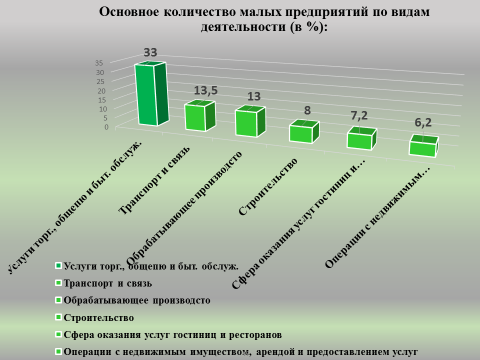     Администрацией Слюдянского городского поселения разработана муниципальная подпрограмма «Поддержка и развитие малого и среднего предпринимательства на территории Слюдянского муниципального образования» программы «Поддержка приоритетных отраслей экономики»      Программа направлена на формирование условий для развития реальных секторов экономики; повышение качества жизни и благосостояния граждан, проживающих на территории Слюдянского муниципального образования; стимулирование инвестиционной активности, привлечение капитала в экономику; создание современной туристической инфраструктуры; создание новых рабочих мест и сокращение естественного уровня безработицы; обеспечение роста денежных доходов населения и снижения уровня безработицы. Динамика изменений в сфере малого и среднего бизнеса за период с 2019 по 2020 годы   В 2020 году на территории Слюдянского муниципального образования осуществляют свою деятельность 116 субъектов малого бизнеса, или 41 % от общего количества зарегистрированных предприятий на территории Слюдянского района (281). Количество индивидуальных предпринимателей составляет 372 человека это 49% от количества, зарегистрированных по Слюдянскому району (754). С июля 2020 года в регионе введено новое понятие - самозанятые граждане. Физические лица и индивидуальные предприниматели, которые переходят на новый специальный налоговый режим (самозанятые), могут платить с доходов от самостоятельной деятельности только налог по льготной ставке — 4 или 6%. Это позволяет легально вести бизнес и получать доход от подработок без рисков получить штраф за незаконную предпринимательскую деятельность. Данный вид регистрации активно начал использоваться на территории Слюдянского муниципального образования специалистами, оказывающими услуги в индустрии красоты и здоровья (массажисты, парикмахеры, мастера маникюра, lash мэйкеры)   Всего на долю малого бизнеса в общей численности, занятых приходится более 36 %. Наибольшее количество субъектов малого и среднего предпринимательства занимается розничной торговлей (30%). Строительство, капитальный ремонт зданий и сооружений, выполнение работ по содержанию автомобильных дорог, услуги по пассажироперевозкам, бытовые услуги, сельское хозяйство, гостиничный бизнес, общественное питания выполняются в полном объёме представителями малого и среднего предпринимательства. С целью формирования условий для развития малого и среднего предпринимательства в Слюдянском муниципальном образовании необходимо объединение усилий и согласованность действий органов местного самоуправления (администрации Слюдянского городского поселения и администрации муниципального образования Слюдянский район), организаций, образующих инфраструктуру поддержки малого и среднего предпринимательства, общественных объединений и некоммерческих организаций предпринимателей, субъектов малого и среднего предпринимательства Слюдянского муниципального образования.С целью поддержки субъектов малого и среднего предпринимательства на территории Слюдянского муниципального образования действует программа «Поддержка приоритетных отраслей экономики». Подпрограмма направлена на формирование условий для развития реальных секторов экономики; повышение качества жизни и благосостояния граждан, проживающих на территории Слюдянского муниципального образования; стимулирование инвестиционной активности, привлечение капитала в экономику; создание современной туристической инфраструктуры; создание новых рабочих мест и сокращение естественного уровня безработицы; обеспечение роста денежных доходов населения и снижения уровня безработицы. Согласно плана мероприятий, осуществляется консультационная, имущественная, информационная и финансовая поддержка. Проводятся обучающие семинары, конкурсы, ярмарки, выставки, круглые столы, в т. ч. областного уровня.     С 2014 года на территории Слюдянского муниципального образования совместно с администрациями Слюдянского городского поселения, муниципального образования Слюдянский район, Култукского создана Ассоциация «Некоммерческое партнерство «Центр содействия предпринимательству Слюдянского района»». Целью работы партнерства является развитие и поддержка субъектов малого и среднего предпринимательства в Слюдянском районе в рамках видов деятельности, закрепленных Уставом. По итогам работы 2020 года за получением информационно – консультационных услуг обратились 105 субъектов малого предпринимательства, в т.ч. 5 услуг оказано по вопросам финансового планирования. Подготовлено 2 пакета документов по участию предпринимателей Слюдянского района в областных конкурсах по субсидированию бизнеса.Организована рассылка предпринимателям района информации по выставкам, услугам гарантийного фонда, МФЦ, налоговой инспекции.Ассоциацией за прошедший период проводились следующие семинары:- Оформление документации для получения грантовой поддержки;- Ведение бизнеса при изменении законодательства: маркировка товаров, изменения по специальным налоговым режимам, кассовые аппараты;- Бухгалтерский учет и налогообложение предприятий малого и среднего бизнеса. Специальные налоговые режимы;- Требования к оформлению документов для получения грантовой поддержки;- Интернет- маркетинг;В течение года проводится информационная рассылка на адреса электронных почт предпринимателей по различным вопросам, касающимся изменений в законодательстве; актуальными в 2020 году стали бесплатные семинары, проводимые по видеосвязи с торгово-промышленной палатой Иркутской области, уполномоченным по правам предпринимателя, МИФНС где предприниматели имели возможность задать напрямую все интересующие вопросы и получить компетентный ответ. Также в мессенджерах WhatsApp (179 человек) и Viber (154 человека) в постоянном режиме актуализируется информация, в том числе об изменениях, вносимых в Указ Губернатора о режиме работы видов деятельности на территории Иркутской области, с целью нераспространения коронавирусной инфекции. Представителям СМСП, попавшим в перечень пострадавших видов деятельности оказана информационная поддержка о способах возмещения части затрат, с помощью финансовой поддержки из бюджета Иркутской области.С целью поддержки бизнеса на территории Российской Федерации, Иркутской области, Слюдянского муниципального образования были разработаны следующие меры (данная информация своевременно размещена на официальном сайте администрации Слюдянского городского поселения):-  Правительством РФ запущен информационный портал, посвященный борьбе с пандемией новой коронавирусной инфекции и ее экономических последствий. На ресурсе аккумулирована информация обо всех актуальных принятых мерах поддержки бизнеса;- Порядок предоставления субсидий регионам на оказание неотложных мер по поддержке субъектов малого и среднего предпринимательства в условиях ухудшения ситуации в связи с распространением новой коронавирусной инфекции;- Государственной Думой 1 апреля 2020 года принят Федеральный закон № 98-ФЗ, который обязывает арендодателей предоставлять арендаторам отсрочку по арендным платежам (администрацией Слюдянского городского поселения принят нормативный документ о предоставлении СМСП отсрочки платежей за пользование муниципальным имуществом);- Сбербанк отменил плату за сервисное обслуживание по эквайрингу - сервисная плата за обслуживание терминалов которая не взималась за период использования оборудования с 01 марта до 31 мая 2020 года; - Вступил в силу закон о предоставлении льготного периода заемщикам в связи с распространением коронавирусной инфекции. Закон гарантирует возможность для граждан и субъектов МСП получить отсрочку платежей по кредитам и займам на срок до полугода в том случае, если граждане или предприниматели оказались в сложной жизненной ситуации или пострадали от снижения доходов в связи с пандемией коронавируса;- До 31 декабря 2020 года для субъектов малого и среднего бизнеса с 30 до 15% снижен тариф по страховым выплатам;- Представителям наиболее пострадавших отраслей предоставляется возможность получить беспроцентный кредит на выплату заработных плат своим сотрудникам;- Всем организациями и ИП на три месяца продлен срок предоставления отчетности (от плановых сроков);- До конца 2020 года на территории Иркутской области действовал мораторий на рост взносов ИП;- До 1 июня 2020 года введён запрет на проверки, взыскания и санкции со стороны ФНС и других контрольно-надзорных служб;- С целью поддержки субъектов малого бизнеса, Думой Слюдянского городского поселения принято Решение по снижению ставки по налогу на имущество. Выпадающие доходы составили 2,3 млн.руб.      На территории Слюдянского муниципального образования организовано плотное взаимодействие органов власти с представителями бизнеса. Совместно с администрацией муниципального образования Слюдянский район продолжает свою деятельность координационный Совет по развитию и поддержке малого и среднего предпринимательства, направленный на взаимодействие с предпринимательским сообществом для обсуждения различных вопросов, в т.ч. защиты прав предпринимателей.  За год было проведено 3 заседания Координационного совета в области развития малого, среднего предпринимательства и туризма и 2 заседания рабочей группы по туризму при Координационном Совете совместно с администрацией муниципального образования Слюдянский район. Ежегодно проводится Форум предпринимателей Слюдянского района. Для обсуждения вопросов, интересующих представителей малого и среднего предпринимательства, привлекаются: Министерство экономического развития, Министерство сельского хозяйства, общественные организации, а также Уполномоченный по правам предпринимателей и Агентство стратегических инициатив Иркутской области. Помимо обсуждения экономически важных тем на Форуме предприниматели отмечаются почетными грамотами «За верность делу», осуществляющие деятельность 15 лет и более. На территории Слюдянского муниципального образования осуществляет деятельность Фонд микрокредитования малого и среднего предпринимательства, также индивидуальных предпринимателей, который предлагает средства на развитие либо расширение бизнеса под льготные проценты. Услугами фонда активно пользуются представители бизнеса на территории Слюдянского муниципального образования. В период пандемии обратившимся за помощью предпринимателям была предоставлена рассрочка платежей по кредиту по причине ухудшения финансового состояния на фоне сложившейся санитарно-эпидемиологической обстановки, связанной с covid-19. В 2020 году финансовая поддержка оказана ООО «Сибирь» в размере 184 853,89, с целью возмещения ими затрат по оказанию услуг бани. Стоимость услуг помывки в бане в 2020 году не превысила стоимость данной услуги за 2019 год, цена была «заморожена» на год, согласно подписанного соглашения. В связи с несоблюдением условий соглашения, а также оптимизацией расходов бюджета СМО данное субсидирование приостановлено. Также, по соглашению с некоммерческой организацией оказана поддержка Ассоциации «Некоммерческое партнерство «Поддержка малого предпринимательства Слюдянского района»» в размере 30000 рублей, данная поддержка является ежегодной.Одним из приоритетных направлений на территории Слюдянского муниципального образования является туризм. С целью поддержки данного вида деятельности в Слюдянском муниципальном образовании создана Ассоциация «Центр туризма, музейного дела и художественных ремесел» где в одном помещении сосредоточены разные виды деятельности и направления: музей минералов, мастер-классы ремесленного дела и макетирования, зал Славы.Направления развития социальной сферыОбразование       Муниципальная система образования Слюдянского муниципального образования представлена следующими образовательными учреждениями:дошкольные учреждения – 6, в т.ч. 2 детских сада ОАО «РЖД»;общеобразовательных учреждений – 6, в т.ч. школа –интернат ОАО «РЖД»;учреждения дополнительного образования – 3 (ДДТ, ДШИ, ДЮСШ);школа раннего развития детей «Сказка» - 1, центр развития интеллекта «Пифагорка», творческая студия «Апрель».Большинство учреждений являются бюджетными, имеют лицензии на право ведения образовательной деятельности, все 100% образовательных учреждений прошли процедуру аккредитации, также имеют место быть образовательные учреждения в составе ОАО «РЖД».Количество обучающихся в общеобразовательных учреждениях составило 3046 человек. Средняя наполняемость классов – 20,8 чел. Среднее число обучающихся на 1 учителя 11,6 ученика.Средняя заработная плата средняя заработная плата педагогических работников дополнительного образования в 2020 году составила 31304 рубля.Физическая культура и спорт.      На территории Слюдянского муниципального образования МБУ «Центр спорта культуры и досуга» регулярно проводятся спортивные и культурные мероприятия, способствующие развитию подростков и молодёжи в разных направлениях, а также поддержанию спортивного и культурного духа населения всех возрастных категорий: доля граждан, систематически занимающихся физической культурой и спортом в общей численности населения муниципального образования в 2020 году составила 20 %.     Также для участия в спортивных мероприятиях ежегодно привлекаются организации, расположенные на территории Слюдянского муниципального образования, совместно с администрацией муниципального образования Слюдянский район проводятся туристические слёты среди организаций.      На территории Слюдянского городского поселения расположена детско-юношеская спортивная школа. Численность занимающихся - 321 человек. В детской юношеской спортивной школе созданы дополнительные залы для занятия спортом, работают секции по волейболу, баскетболу, теннису, также проводятся занятия фитнесом, открыт тренажерный зал. Бюджетная и налоговая политика  В бюджет Слюдянского муниципального образования за 2020 год в целом поступило доходов в сумме 143 537,7 тыс. рублей, что составило 91,1% от утвержденного планового годового показателя, в том числе налоговых и неналоговых платежей 67 058,1 тыс. рублей (или 94,0% от утвержденного годового плана). В сравнении с аналогичным периодом прошлого года темп роста общего объема доходов в местный бюджет составил 80,5 % (снижение на 19,5%), в том числе темп роста налоговых и неналоговых доходов составил 100,6 %. Безвозмездные поступления в местный бюджет составили в размере 76 479,6 тыс. рублей.Наибольший удельный вес в структуре доходной части бюджета занимает налог на доходы физических лиц 62,9% от фактических налоговых и неналоговых поступлений. Доля земельного налога составила 13,7%, доля налога на имущество физических лиц 5,5%, доля доходов от использования имущества 3,3%, доля акцизов по подакцизным товарам (продукции) 9,5%.    Расходная часть бюджета Слюдянского муниципального образования исполнена в сумме 143 616,0 тыс. рублей (или 87,2 % от утвержденного годового назначения), в том числе на реализацию муниципальных программ направлено средств в объеме 139 469,5 тыс. рублей, что составило 97,1% от общего объема произведенных расходов местного бюджета за 2020 год.                                                               В целом из них на поддержку жилищно-коммунального хозяйства направлено 66 815,7 тыс. рублей, или 47,9 % от общего объема произведенных расходов на реализацию муниципальных программ за отчетный период.     В отчетном периоде расходы произведены в рамках 11 муниципальных программ.Снижение экономической активности на фоне пандемии оказало существенное влияние на снижение доходной части местного бюджета, тем самым не в полном объеме были реализованы программные мероприятия. Расходные обязательства направлены по наиболее значимым полномочиям. Для обеспечения сбалансированности бюджета СМО расходы по ряду мероприятий были перенесены на 2022-2023 годы.Осуществление местного самоуправленияПриоритетные направления работы администрации Слюдянского городского поселения определялись в соответствии с федеральными, региональными и муниципальными программами развития, решениями Думы муниципального образования.Деятельность администрации Слюдянского городского поселения в 2020 году была сосредоточена на следующих основных направлениях:- привлечение инвестиций из федерального, регионального и внебюджетных источников   для диверсификации экономического потенциала и комплексного развития Слюдянского муниципального образования;- создание условий для развития малого и среднего предпринимательства;- улучшению качества предоставляемых государственных и муниципальных услуг;-  принятие мер по увеличению доходной части местного бюджета, и оптимизация расходования финансовых, материальных и иных муниципальных ресурсов;- организация бесперебойного функционирования систем жизнеобеспечения;- обеспечение реализации мероприятий целевых программ;- создание условий для социально-экономического развития;-повышение информационной открытости деятельности органов местного самоуправления, противодействие коррупции;- активно велась работа по предупреждению распространения новой коронавирусной инфекции, проводились совместные рейды с ОМВД и службой Роспотребнадзор на соблюдение всех требований, согласно Указа Губернатора от 12.10.2020 № 279-уг «О режиме функционирования повышенной готовности для территориальной подсистемы Иркутской области единой государственной системы предупреждения и ликвидации чрезвычайных ситуаций».В 2020 году сотрудниками отделов администрации Слюдянского городского поселения продолжена работа по реализации положений Федерального закона от 27.07.2010 № 210-ФЗ «Об организации предоставления государственных и муниципальных услуг». На протяжении отчетного периода с целью соответствия действующему законодательству, дорабатывались и актуализировались ранее принятые нормативно-правовые акты по утверждению административных регламентов по предоставлению муниципальных услугПостановлением администрации был принят Реестр муниципальных услуг, который содержит 38 услуг, предоставляемых администрацией Слюдянского городского поселения. За 2020 год администрацией Слюдянского городского поселения предоставлено 1145 муниципальных услуг. Основная цель развития местного самоуправления - это повышение качества и доступности муниципальных услуг, активное и заинтересованное участие граждан городского поселения в осуществлении местного самоуправления, взаимодействие органов местного самоуправления с населением в решении вопросов местного значения.Начальник отдела социально-экономического развития КЭФадминистрации Слюдянскогогородского поселения                                                                               Е.В. Криволапова№ п/пПоказателиЕд. изм.2020 год1.Численность постоянного населенияна 01.01.2021 годаЧел.184862.Демографические показатели:- Рождаемость- Смертность- Кол-во зарегистрированных браков- Кол-во зарегистрированных разводовчел.чел.ед.ед.21129499853.Общая площадь муниципального образованияга    43587,44.Прожиточный минимумруб.119825.Соотношение среднемесячной заработной платы и прожиточного минимумараз2,76.Среднемесячная заработная платаруб.328017.Жилищный фондтыс. кв. м.449,28.Число источников теплоснабженияед.109.Протяженность тепловых сетей в двухтрубном исчислениикм.31,410.Одиночное протяжение уличной водопроводной сетикм.33,411.Одиночное протяжение уличной канализационной сетикм.57,312.Общая протяженность муниципальных дорогтыс. км.133,913.Количество общеобразовательных учреждений/ дошкольныхед.6/614.Количество учащихся школ, посещающих дошкольные учреждениячел.3046/105015.Рестораны, кафе, бары/в них местед.38/128716.Количество спортивных сооружений на территории Слюдянского муниципального образованияед.4117.Число стационарных отделений почтовой связиед.218.Автозаправочные станцииед.5Источник финансированияФактический объем финансирования, руб. Фактический объем финансирования, руб. Фактический объем финансирования, руб. Источник финансирования2018 (кол-во семей 3)2019 (кол-во семей 6)2020 (кол-во семей 10)Бюджет Слюдянского муниципального образования1 354 7521 451 5201 481 625,6Бюджет Иркутской области466 401,132 632 480,344 996 949,71Федеральный бюджет 1 001 246,871 963 999,66644 624,69ИТОГО2 822 4006 048 0007 123 200Наименование показателя20192020 Динамика 2020/2019Рождаемость210211+ 0,5 %Смертность250294+17,6 %Зарегистрированные браки10699-6,6 %Расторжение брака9585-10,5 %Разбивка по годамСреднемесячная начисленная заработная платаОтносительно предыдущего периода201528 018,9+ 6,6 %201628 654+ 2,2 %201729026+ 1,3 %201830181+ 1,03%201931375+ 3,9 %202032801+ 4,5 %Сильные стороны малого и среднего бизнесаСлабые стороны малого и среднего бизнесаВозможности малого и среднего бизнесаУгрозы существованию малого и среднего бизнеса1. Небольшой стартовый капиталОграниченный (локально) рынокРост до уровня «большого бизнеса»Быстрота полного разорения2. Высокая эффективностьВысокие процентные ставки банков, ограниченный доступ к кредитованию на начальной стадии развития бизнесаСбалансированное развитиеБыстрое достижение «потолка» роста3. ГибкостьВысокая зависимость от изменений коньюктурыПрочная ниша на «своем» рынкеЛегкость проникновения конкурента в эту нишу4. СамостоятельностьОтсутствие влиятельной поддержкиТворческая самореализацияУязвимость к попыткам давления Показатели2019 год2020 год(на 01.10.20г.)динамика %Количество субъектов малого и      
среднего предпринимательства (ЮЛ)130116- 11 индивидуальные предприниматели372372-